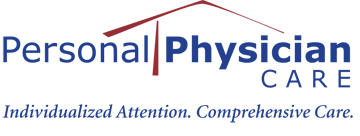 6334 Cedar LaneSuite 103Columbia, MD 21044Phone (410)531-2355 Fax (410)531-7041office@ppcmd.comWe would like to welcome you as a new patient to PPC. Please take the time to fill out our health intake form. The confidentiality of your information is protected in accordance with the federal protections for the privacy of health information under the Health Insurance Portability and Accountability Act (HIPPA). Please read our enclosed privacy policy.  We can only start your medical services after you have signed the CCM, HIPAA, and billing forms, and after we have verified your insurance.Office Hours: Our office is open Monday through Thursday 7am-3pm, and 7am-1pm on Friday. Please try to handle all issues during our office hours. You can contact the office by email at office@ppcmd.com or by phone at 410-531-2355. If the front staff is busy when you call, feel free to leave a message. If you have any billing concerns, please contact our billing manager at 443-717-4203 or billing@ppcmd.comInsurance: It is very important that we have the correct and most up to date insurance information. If you change insurance, either primary or secondary, please notify us immediately. Medications, Forms, and Appointments: Please call or email the office for all refill requests and appointments. Do no contact the providers directly for those matters. Prescriptions will be handled within that business day. Routine half-hour appointments should be made at least a few weeks in advance. Same day acute slots are 15 minutes and are designed to address a single problem. We do have acute slots available every day, but please call early. Our late policy is that if you are late your appointment will be shortened by the amount if time you are late. If you are more than a few minutes late it is probably best to call in and reschedule. Generally we try to run on time. Please always call if you cannot make an appointment.Chronic Care Management:  All Medicare patients will be required to fill out a CCM form.  CCM is a Medicare program that allows us to bill for services outside the scope of an office visit.  Those patients who choose not to agree to CCM visits may be subject to fees for certain services.Please be aware that all forms and letters can take up to two weeks to complete. If you need forms filled out, please leave them with the front desk. The more information you can provide, the quicker we can complete the forms.Communication: We are an email practice. All providers have an email address, and it is the best way to communicate with them. For assisted living, independent living, and nursing home patients, please contact the Nurse Practitioner that is assigned to your building. The Nurse Practitioners are the main contact for all clinical questions as they are in the buildings throughout the week. You may alternatively call the office during office hours to have a messaged relayed to the nurse practitioners. Doctor and NP Contact: Dr. Lazris: alazris@ppcmd.com Allison Carew: acarew@ppcmd.com Kathy Jantac: kjantac@ppcmd.com Kathryn Scallion: kscallion@ppcmd.com Elizabeth Shadis: eshadis@ppcmd.com Kristin Burkhardt: kburkhardt@ppcmd.com	 Alex Budnyk: abudnyk@ppcmd.com  	 Lourdes De Las Alas ldelasalas@ppcmd.com 	 Claire Regan cregan@ppcmd.com 	 Ozioma Erondu oerondu@ppcmd.com Website: Please check out our website for bios of our providers, newsletters, clinical videos by Dr. Lazris, nutrition program information, and more!Personalphysiciancare.net Patient Portal: PPC now has a patient portal, where you can sign in to view your profile, labs, x-rays, medications, etc. Please ask the front desk for information about our portal. The web address is www.ppcmd.comLab Draws: We have someone to draw labs, give shots, and do pre-op testing 5 days a week during office hours. Please call the office to schedule a time.PPC PRIVACY POLICYWe are required by law to maintain the privacy of your protected health information (PHI). We will only disclose pertinent PHI for essential clinical purposes such as discussions with specialist doctors or hospitals, to convey information to you or your POA, for insurance purposes to obtain payment, or to federal or state agencies when mandated by law. We will use names and other limited identifying information in the office when we call patients or speak to them about certain items, and we will always assure that such information is kept as limited and confidential as is possible. Any other disclosure of PHI will be done only with your consent. Under all circumstances we will only disclose the minimal amount of PHI that is necessary for the particular purpose for which it is used. We will use every precaution to assure that your PHI is always protected. If we do determine that your PHI has been breached or exposed, we will report that to you immediately.We typically communicate with patients, doctors, and nurses by email, fax, or phone. We will not include any identifying information in our correspondence other than a patient’s name. Our email is hosted locally and is secure; we utilize every precaution to assure that no one will be able to access our correspondence other than those to who it is directed. If a patient prefers that the practice not convey PHI through a specific means, such as email, such a request can be made to the practice in writing, and other accommodations can be made for communication.At times we may be asked by family members, physicians, or even friends to disclose medical information about you. We will only send such information if the person requesting such information is a POA, a person you designate as being able to access information, or a physician who you are currently seeing. We will always provide PHI to a hospital or health center if they require that information for clinical purposes. We will also provide information for public health purposes if requested. There are also extenuating circumstances such as subpoenas, law enforcement demands, or even mandates by federal health agencies when we will be asked to provide limited PHI, and in those circumstances we will comply.All PPC patients have a right to look at or get copies of their PHI upon request. We will always make PHI available through our patient portal, which our patients can voluntarily access at any time, and which is safe and protected. Our patients also have a right to receive a list of any instances when we have disclosed some of your PHI.If you seek more information about our privacy practices or you have any questions or concerns, you have the right to contact us at any time. If you believe that we have violated your privacy rights or you disagree with a decision we made about disseminating your PHI, you can complain to us or submit a written complaint to the US Department of Health and Human Services.We ask that all of our patients sign a form to assure that they understand and accept our privacy policy. Such a form is available on our website and can be provided by our front staff.HIPPA requires that patient information be kept confidential. Email and phone messages are our primary means of communication and are safe and secure. Please be sure to read our office privacy policy and ask us any questions.___________________________________				_____________Signature 									DateMEDICAL FORM:General History:Name:_______________________________________________________________________________DOB:_____________________________SSN:________________________________________________Address:___________________________________________________________________________________________________________________________________________________________________Phone:____________________________Cell:_______________________________________________Email:________________________________________________________________________________Occupation (past or present)______________________________________________________________Marital Status:_________________________________________________________________________Children:________________________________________________________________________________________________________________________________________________________________________________________________________________________________________________________Emergency Contact:_____________________________________________________________________Phone:_______________________________________________________________________________Email:________________________________________________________________________________Relationship:__________________________________________________________________________Power of Attorney for Heatlh:_____________________________________________________________Address:________________________________________________________________________________________________________________________________________________________________________________________________________________________________________________________Phone:_________________________________Cell:___________________________________________Do you have an Advanced Directive? [ ]Yes  [ ] NoDid you sign a DNR form? [ ] Yes [ ] NoIf you answered yes to the above questions, please bring appropriate forms to your first appointment. Please include any general wishes you would like to share about your advances directives:_______________________________________________________________________________________________________________________________________________________________________________________________________________________________________________________________Prior Physician:________________________________________________________________________Address:___________________________________________________________________________________________________________________________________________________________________Phone:___________________________________Fax:_________________________________________Have you asked for your medical records to be released to us? [ ]Yes [ ] NoSpecialist you see:Name					 Specialty 				Phone /Fax1.___________________________________________________________________________________2.___________________________________________________________________________________3.___________________________________________________________________________________4.___________________________________________________________________________________5.___________________________________________________________________________________Pharmacy Information:Pharmacy Name:_______________________________________________________________________Phone:_____________________________________________Fax:_______________________________Insurance Information:Primary Insurance:______________________________________________________________________ID:___________________________________________________________________________________Group:_______________________________________________________________________________Member Name:______________________________________________DOB______________________Copay:_______________________________________________________________________________Address:________________________________________________________________________________________________________________________________________________________________________________________________________________________________________________________*Copays are due at the time of visit. We do not accept credit cards. Only cash, checks, or money order*Secondary Insurance:___________________________________________________________________ID:___________________________________________________________________________________Group:_______________________________________________________________________________Member Name:______________________________________________DOB______________________Copay:_______________________________________________________________________________Address:________________________________________________________________________________________________________________________________________________________________________________________________________________________________________________________Recent Tests and Screening:Test 						DateColonoscopy:________________________________________________________________________Mammogram:_______________________________________________________________________Bone Density:_______________________________________________________________________Pap Smear:_________________________________________________________________________PSA:_______________________________________________________________________________EKG:_______________________________________________________________________________Stress Test:_________________________________________________________________________Cholesterol Lab:_____________________________________________________________________Other Lab Tests:_____________________________________________________________________Recent Immunization:Immunization 				DateFlu Shot:_____________________________________________________________________________Pneumovax:__________________________________________________________________________Shingles:_____________________________________________________________________________Tetanus:______________________________________________________________________________Others:_________________________________________________________________________________________________________________________________________________________________________________________________________________________________________________________Health Habits:Have you, or do you, smoke? [ ]Yes [ ]No When did you quit?___________________________________Do you drink alcohol? [ ]Yes [ ]No How much do you drink daily?________________________________Allergies:Drug Reaction1.___________________________________________________________________________________2.___________________________________________________________________________________3.___________________________________________________________________________________4.___________________________________________________________________________________5.___________________________________________________________________________________Past Surgeries:1.___________________________________________________________________________________2.___________________________________________________________________________________3.___________________________________________________________________________________4.___________________________________________________________________________________5.___________________________________________________________________________________Current Medications: (please include strength and dose)1.___________________________________________________________________________________2.___________________________________________________________________________________3.___________________________________________________________________________________4.___________________________________________________________________________________5.___________________________________________________________________________________6.___________________________________________________________________________________7.___________________________________________________________________________________8.___________________________________________________________________________________9.___________________________________________________________________________________10.__________________________________________________________________________________Current Medical Problems:1.___________________________________________________________________________________2.___________________________________________________________________________________3.___________________________________________________________________________________4.___________________________________________________________________________________5.___________________________________________________________________________________6.___________________________________________________________________________________7.___________________________________________________________________________________8.___________________________________________________________________________________9.___________________________________________________________________________________10.__________________________________________________________________________________PPC BILLNG AGREEMENTAt PPC, we do not use an outside billing agency and thus we cannot offer all of the services available with large billing companies such as credit card payment processing. However what we can provide that a large billing agency cannot is personal service and the ability to work with patients and families to resolve billing issues. Below are the patient billing and payment responsibilities that we are asking that you, as the patient or an individual authorized to act on behalf of the patient; read, acknowledge and agree to as follows: That you shall provide accurate insurance information before the first visit and with any subsequent change in your insurance coverage including obtaining pre-authorizations and referrals. If we receive inaccurate insurance information we will be unable to bill correctly and we will have to bill you directly. If you are of Medicare age and have primary insurance other than Medicare, we will need to verify your insurance to be sure that we can accept it. Please do not give us your Medicare card if you are not part of Medicare B. If we are not given the correct insurance card and the charges are rejected, you agree you are responsible to pay the charges for all services rendered. You agree you are responsible for all deductibles, co-pays, and other charges for all services rendered and not paid for by insurance. Please note that the Medicare deductible is required to be paid at the start of every year before Medicare begins paying for services. As a courtesy to you, our patient, we will submit a claim for payment to your insurance company; however, if several attempts we are unable to recoup insurance payment from either a primary or secondary insurance, please understand that you agree to guarantee and accept all financial responsibility to pay PPC for the billed services and to rectify your insurance reimbursement issue. If you fail to show up for your scheduled appointment without first notifying us of the need to cancel or re-schedule that appointment within 24 (twenty-four) hours advanced notice, you acknowledge and agree to pay a missed appointment charge of $50.00. All patients are welcome to discuss billing issues with our Office Manager, Pat Cernik. She can be reached via e-mail at billing@ppcmd.com.I have read and understand this Billing Agreement and by signing below agree to the billing and payment responsibilities as a patient, guardian or authorized acting Power of Attorney for a patient of PPC as described herein.Signature: _____________________________________________Patient/Guardian/Power of Attorney (Please circle one)Print Name: ____________________________________________Date______________________PPC Communication Form	Personal Physician Care communicates through email. This is the most efficient way to contact your provider or the office. Since we are a unique practice that is in the assisted livings seeing patients, it is hard to take multiple phone calls throughout the day due to needs in the assisted livings. We may be with your loved one, with the nurses, or in a building that does not have adequate cell reception. You can reach us by email or call the office during office hours to have a message relayed to the appropriate Nurse Practitioner.Our emails are as follows: NP’s to be contacted for all clinical issues and concernsDoctor and NP Contact: Dr. Lazris: alazris@ppcmd.com  Allison Carew: acarew@ppcmd.com  Kathy Jantac: kjantac@ppcmd.com  Kathryn Scallion: kscallion@ppcmd.com  Elizabeth Shadis: eshadis@ppcmd.com Kristin Burkhardt: kburkhardt@ppcmd.com	 Alex Budnyk: abudnyk@ppcmd.com  	 Lourdes De Las Alas ldelasalas@ppcmd.com 	 Claire Regan cregan@ppcmd.com  Ozioma Erondu oerondu@ppcmd.comOffice Contacts:	 Office: office@ppcmd.com	 Nayeli Mccaffrey BSN, RN: nurse@ppcmd.com	 Billing: Pat Cernik billing@ppcmd.com	 Office Manager: Erica Voso: evoso@ppcmd.comI have read and understand this Communication Form and understand that I need to communicate with providers by emailSignature: _____________________________________________Patient/Guardian/Power of Attorney (Please circle one)Print Name: ____________________________________________Date______________________Best email address: ______________________________________________________________PPC CHRONIC CARE MANAGEMENT CONSENT FORM	As a patient with two or more chronic conditions, you may benefit from a new program that Personal Physician Care is now offering all Medicare patients. Our goal is to make sure you get the best care possible from everyone that is involved with your care. Medicare will allow us to bill for services such as; care coordination, correspondence with patients and family, discussion with nurses or specialists, and medication management during any month that we have provided at least 20 minutes of non-face-to-face care of you and your conditions. However, you must provide your consent to participate in this program. The assigned practitioner in charge of your care will be a licensed care team member from Personal Physician Care.   Failure to consent to CCM may mean that certain services done outside the scope of an office visit may no longer be able to be performed unless they are deemed to be medical emergencies.You agree and consent to the following:As needed, we will share your health information electronically with others involved in your care. Please rest assured that we continue to comply with all laws related to the privacy and security of your health information.We will bill Medicare for this chronic care management for you if and when the services are provided. Our office will have a record of our time spent managing your care if you ever have a question about what we did each month. Only one practitioner can bill for this service for you. Therefore, if another one of your practitioners has offered to provide you with this service, you will have to choose which practitioner is best able to treat you and all of your conditions. Please let our staff know if you have entered into a similar agreement with another practitioner/practice. You have the right to:A comprehensive care plan from our practice to help you understand how to care for your conditions so that you can be as healthy as possible.   This will be provided to you upon request.Discontinue this service at any time for any reason. Because your signature is required to end your chronic care management services, please ask any of our staff members for the Chronic Care Management termination form.Our goal is to provide you with the best care possible, to keep you out of the hospital, and to minimize costs and inconvenience to you due to unnecessary visits to doctors, emergency rooms, labs, or hospitals. We know your time and your health is valuable and we hope that you will consider participation in the program with our practice.I agree to participate in the Chronic Care Management program. Yes___ No__________________________________________		_________________Patient or POA Signature					Date(Please circle Patient or POA) _______________________________________	_________________________________    Print Patient Name 						POA Email Address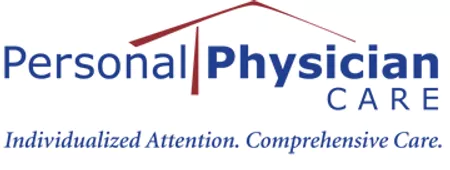 PPC is devoted to geriatric medicine, and we have spent most of our careers caring for geriatric patients. We love watching a ninety-year-old patient strut or roll into the office, share stories with us about her family, and then walk out with a smile on her face and a feeling of empowerment and control over her own health. We love visiting a patient in his assisted living room and help him understand his medicines and diagnoses, explaining that it’s more important to focus on happiness and function than numbers and illness.​At PPC, we adhere to a geriatric model of care for our patients who are over the age of 70.  It doesn’t matter if they are running and still working, or if they are having a hard time walking and riddled with chronic illness.  Regardless, an older body is a temple that must be respected, one that has stood up to the test of time and that in a large part takes care of itself without all our meddling.  It doesn’t follow the same rules as a younger body.  What is normal for an old person may viewed as abnormal by standard convention and lead to dangerous treatments and procedures.  Older people don’t do well with medicines, and they do best with fewer tests and more attention paid to symptoms than numbers.In the Assisted Livings, your primary provider will be the nurse practitioners who come there regularly.  Typically, they are there 1-2 days a week, and can be reached by email on other days. Typically the facility nurse knows when they are there, but you can always contact our office at office@ppcmd.com or 410-531-2355 to assure that you are on their list when they come.Dr. Lazris comes to facilities infrequently and acts mostly in the role of a consultant.  If you want to see him, let the office know, or you can make an appointment to see him at the office.For most issues in long term care—from not feeling well, to medicine or lab questions, to concerns about food or in-house consultants—it is best to talk with the facility nurse first. Most facilities order their own labs and x-rays in house, so please discuss with them any issues pertaining to those services.